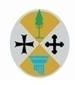 Consiglio regionale della CalabriaUfficio Trasparenza, Anticorruzione e PerformanceMODULO PROPOSTE E/O OSSERVAZIONIAGGIORNAMENTO SEZIONE “RISCHI CORRUTTIVI E TRASPARENZA" del PIAO 2023-2025Al Responsabile per la prevenzione della corruzione e della trasparenza (RPCT)pro tempore del Consiglio regionale della Calabriatrasparenza@consrc.itIl proponente (* dato obbligatorio):- cittadino singolo (nome e cognome) __________________________________________________ -rappresentante di Ente/Associazione/Organizzazione (indicare la denominazione dell’Ente/Associazione/Organizzazione e il ruolo ricoperto) _________________________________ ________________________________________________________________________________	in qualità di soggetto interessato all’adozione della sezione “Rischi corruttivi e trasparenza" del PIAO 2023-2025 del Consiglio regionale della Calabria informato dell’aggiornamento della suddetta sezione con procedura di consultazione pubblica, a garanzia della legalità e del rispetto delle norme in materia di trasparenza;FORMULA le seguenti proposte e/o osservazioni relative al vigente PTPCT:si esprime consenso al trattamento dei dati personali per le finalità di cui sopra e indicate nell’informativa in calce al presente modulo (da trasmettere firmato);si allega copia di documento di identità in corso di validità.Il modulo va trasmesso al Responsabile della prevenzione della corruzione e della trasparenza pro tempore dell’Ente all’indirizzo e-mail: trasparenza@consrc.it entro il 23 gennaio 2023.Luogo e data _______________________________                                                                                                                                             Firma                                                                                                                 _____________________________INFORMATIVA SUL TRATTAMENTO DEI DATI PERSONALI AI SENSI DELL’ART. 13 DEL REG. (UE) 2016/6791. Finalità e base giuridica del trattamento I dati personali forniti per la formulazione di proposte e/o osservazioni in merito all’aggiornamento della sezione “Rischi corruttivi e trasparenza" del PIAO 2023-2025 del Consiglio regionale della Calabria sono trattati per lo svolgimento di attività connesse al presente procedimento nel rispetto dei principi di cui all’art. 5 del Reg. (UE). La base giuridica del trattamento è costituita dalle disposizioni di cui alla legge 6 novembre 2012, n. 190 recante “Disposizioni per la prevenzione della corruzione e dell’illegalità nella pubblica amministrazione”. 2. Natura del conferimento Il conferimento dei dati è obbligatorio e il rifiuto a fornirli comporterà l’impossibilità di dar corso alla procedura stessa e ai conseguenti adempimenti.3. Modalità del trattamento In relazione alle finalità di cui sopra, il trattamento dei dati personali avviene con modalità informatiche e manuali, in modo da garantire la riservatezza e la sicurezza dei dati forniti. Sono adottate misure tecniche ed organizzative idonee a garantire un livello di sicurezza adeguato alla tipologia dei dati trattati.4. Categorie di soggetti ai quali i dati personali possono essere comunicati o che possono venirne a conoscenza in qualità di Responsabili e IncaricatiI dati forniti saranno esaminati dal Responsabile per la prevenzione della corruzione e della trasparenza (RPCT) pro tempore dell’Ente e dall’Ufficio di supporto, nonché potranno essere comunicati ai dipendenti e collaboratori, anche esterni, del Titolare che forniscono servizi strumentali alle finalità di cui sopra (come, ad esempio, servizi informatici, tecnici), che agiranno in qualità di Incaricati del trattamento. 5. Conservazione, diffusione e comunicazione dei datiI dati saranno conservati per il tempo necessario alle finalità del presente procedimento presso l’Ufficio di supporto del Responsabile per la prevenzione della corruzione e della trasparenza dell’Ente. I dati personali potranno essere comunicati ad altri soggetti pubblici e/o privati unicamente in forza di una disposizione di legge o di regolamento che lo preveda.I contenuti delle proposte presentate potranno essere diffusi tramite il loro inserimento nel PTPCT e nella relazione annuale sull’attività svolta dal RPCT mediante pubblicazione sul sito istituzionale.6. Diritti dell’interessato All’interessato saranno riconosciuti i diritti di cui agli artt. 15 e ss. del Reg. (UE) 2016/679 e, in particolare, il diritto di accedere ai propri dati personali (art. 15), di chiederne la rettifica e l’aggiornamento se inesatti o incompleti (art. 16), la cancellazione ovvero il “diritto all’oblio” (art. 17), la limitazione di trattamento (art. 18) e l’opposizione al loro trattamento (art. 21). Gli interessati potranno, laddove ricorrano i presupposti, inoltrare eventuale reclamo al Garante per la protezione dei dati personali. 7. Titolare del trattamento, soggetti autorizzati al trattamento e Responsabile della Protezione dei Dati Il Titolare del trattamento è il Consiglio regionale della Calabria con sede in via Cardinale Portanova 89123 - Reggio Calabria, e-mail: titolaretrattamentodati@consrc.it; PEC: consiglioregionale@pec.consrc.it.Il soggetto autorizzato al trattamento dei dati personali sotto l’autorità del Titolare è il Responsabile per la prevenzione della corruzione e della trasparenza pro tempore dell’Ente: segretariato.generale@pec.consrc.it. Responsabile della Protezione dei Dati: e-mail: rpd@consrc.it; PEC: rpd@pec.consrc.it.Luogo e data _______________________________Firma   ___________________________MACRO AREE DI RIFERIMENTOOSSERVAZIONI/PROPOSTE PTPCTQuali processi non censiti nel Piano andrebbero individuati e perché?Quali misure non individuate nel Piano, dovrebbero essere introdotte? O quali correttivi applicare alle misure già realizzate?Quali dati e documenti, tra quelli già pubblicati, dovrebbero essere pubblicati diversamente per essere più chiari e utili?Quale dato o documento non pubblicato dovrebbe essere presente nella sezione “Amministrazione trasparente”?Altre osservazioni